** All images and descriptions from the 11+ manual: FIFA Medical Assessment and research centre, Bizzini M. A complete warm-up programme to prevent injuries. http://www.yrsa.ca/pdf/Fifa11/11plus_workbook_e.pdfKey Features: 11+A comprehensive soccer specific warmup protocol developed to reduce the risk of soccer-related injuries1Consists of 15 exercises, takes ~20 minutes completePotential to reduce the risk of soccer injuries by 30-46%1,2,3Potential to reduces the risk of severe injuries by up to 50%1 Easy to follow program that can be implemented by coachesDesigned for players 14 years and older Complete the entire program before each training session, and the running components (part 1 and 3) before each game. Compliance matters…. best if performed  2 times/week Compliance is negatively correlated with injury risk5High compliance lowers the risk of injuries by 35% versus moderate to low compliance4,5Compliance associated with increased balance4Alternative Options for Progression:1 correct performance of each exercise is keyA) Progress part 2 when the player can perform the exercise correctly for the given number of sets and reps without difficulty (*preferred model)B) All players on a team progress at the same time when it seems appropriate to progress the group on a specific exerciseC) All players progress to the next level for every exercise after 3-4 weeks. Additional Resources:11+ Full Manual: http://www.yrsa.ca/pdf/Fifa11/11plus_workbook_e.pdfWakeMed: https://www.wakemed.org/ncfc-improve-your-power-performanceLinked video and handouts explaining the exercisesAlex Morgan and Cobi Jones Video demos: https://www.youtube.com/playlist?list=PL-W9Gn-XDQ_pIeE4mo1mgBb4OwyGc0UGUFIFA Medical, Training and Health video demos: #62-88 https://www.youtube.com/playlist?list=PL2333815695D8E22BReferences: 1. FIFA Medical Assessment and research centre, Bizzini M. A complete warm-up programme to prevent injuries.2. Silvers-Granelli H, Mandelbaum B, Adeniji O, et al. Efficacy of the FIFA 11+ injury prevention program in the collegiate male soccer player. Am J Sports Med 2015;43(11):2628-2637. doi:10.1177/03635465156020093. Thorborg K, Krommes KK, Esteve E, Clausen MB, Bartels EM, Rathleff MS. Effect of specific exercise-based football injury prevention programmes on the overall injury rate in football: a systematic review and meta-analysis of the FIFA 11 and 11+ programmes. Br J Sports Med 2017;51(7):562-571.4. Steffen K, Emery CA, Romiti M, et al. High adherence to a neuromuscular injury prevention programme (FIFA 11+) improves functional balance and reduces injury risk in Canadian youth female football players: a cluster randomised trial. Br J Sports Med 2013;47(12):794-802. doi:10.1136/bjsports-2012-091886.5. Silvers-Granelli HJ, Bizzini M, Arundale A, Mandelbaum BR, Snyder-Mackler L. Higher compliance to a neuromuscular injury prevention program improves overall injury rate in male football players. Knee Surg Sports Traumatol Arthrosc 2018;26(7):1975-1983. doi:10.1007/s00167-018-4895-5.PART 1 - RUNNING EXERCISES: perform each exercise twice Perform through 6 cones, each 6 meters apart (total 36 meters) PART 1 - RUNNING EXERCISES: perform each exercise twice Perform through 6 cones, each 6 meters apart (total 36 meters) PART 1 - RUNNING EXERCISES: perform each exercise twice Perform through 6 cones, each 6 meters apart (total 36 meters) 1) Running STRAIGHT AHEAD: 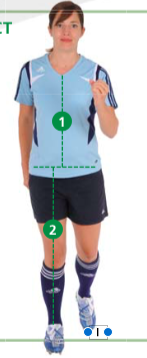 2) Running HIP OUT:    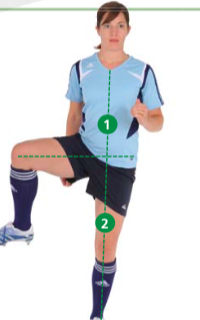 3) Running HIP IN: 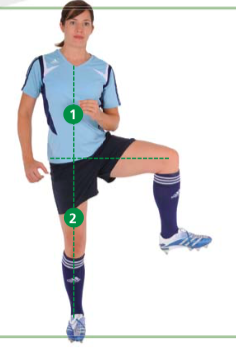 4) Running CIRCLING PARTNER: 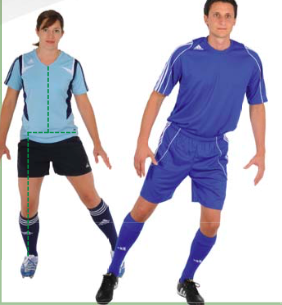 5) Running JUMPING WITH SHOULDER CONTACT: 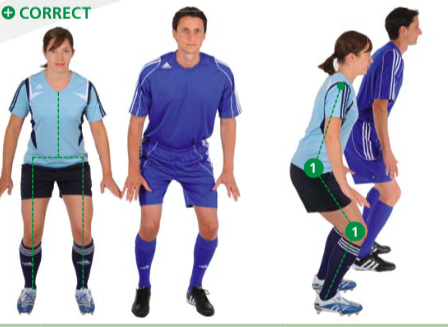 6) Running QUICK FORWARDS AND BACKWARDS SPRINTS 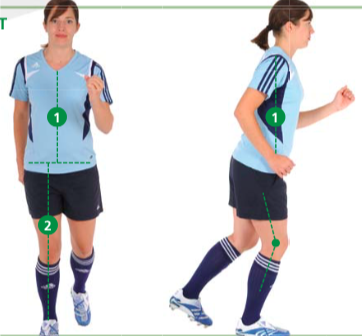 PART 2- STRENGTH, PLYOMETRICS, AND BALANCE EXERCISESStart at “beginner level” progress each exercise when it can be performed without difficulty PART 2- STRENGTH, PLYOMETRICS, AND BALANCE EXERCISESStart at “beginner level” progress each exercise when it can be performed without difficulty PART 2- STRENGTH, PLYOMETRICS, AND BALANCE EXERCISESStart at “beginner level” progress each exercise when it can be performed without difficulty BeginnerIntermediateAdvanced7.1 The Bench STATIC: 3 sets, 40-60 sec hold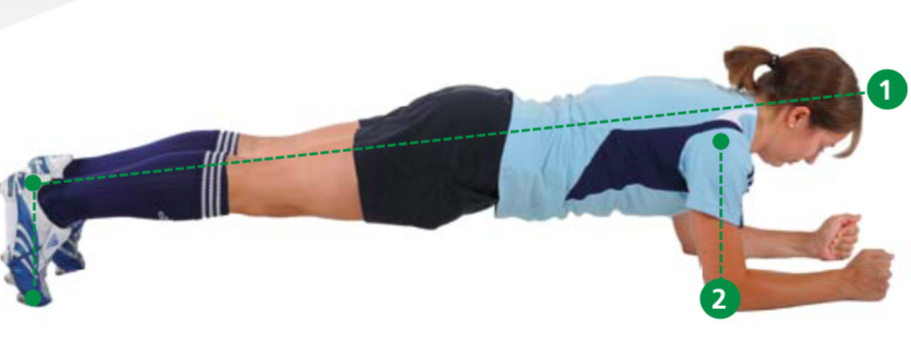 7.2 The Bench ALTENATE LEGS:3 sets, 40-60 sec 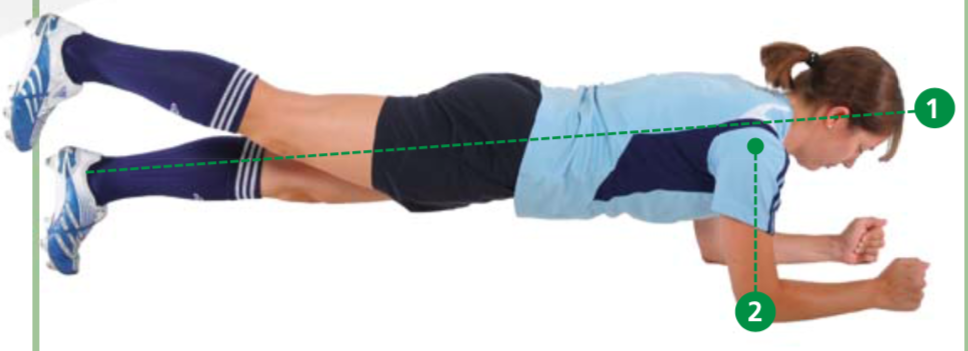 Alternate lifting each leg, with a 2 second hold7.3 The Bench ONE LEG LIFT AND HOLD: 3 sets, 20-30 seconds each Lift one leg 4-6 inches of the ground and holdKeys: a) shoulders, back and hips in a line b) elbows under shoulders c) keep hips steady; Do NOT sway or arch your back, Keys: a) shoulders, back and hips in a line b) elbows under shoulders c) keep hips steady; Do NOT sway or arch your back, Keys: a) shoulders, back and hips in a line b) elbows under shoulders c) keep hips steady; Do NOT sway or arch your back, 8.1 Sideways Bench STATIC: 3 sets, 20-30 sec hold each side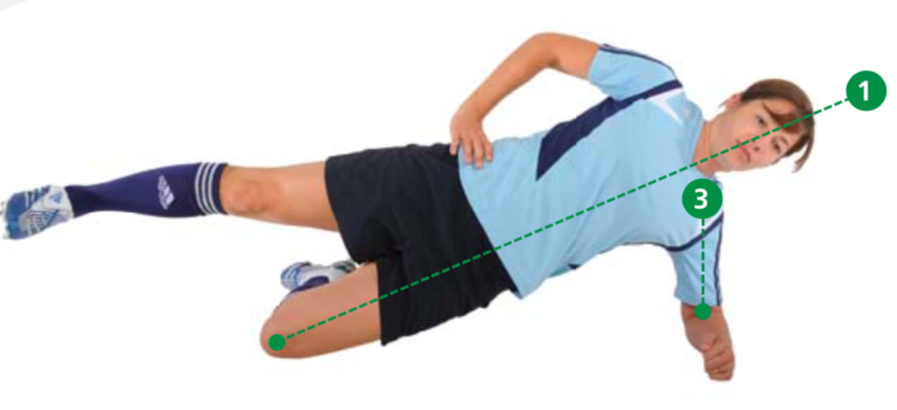 8.2 Sideways Bench RAISE & LOWER HIP3 sets, 20-30 sec each side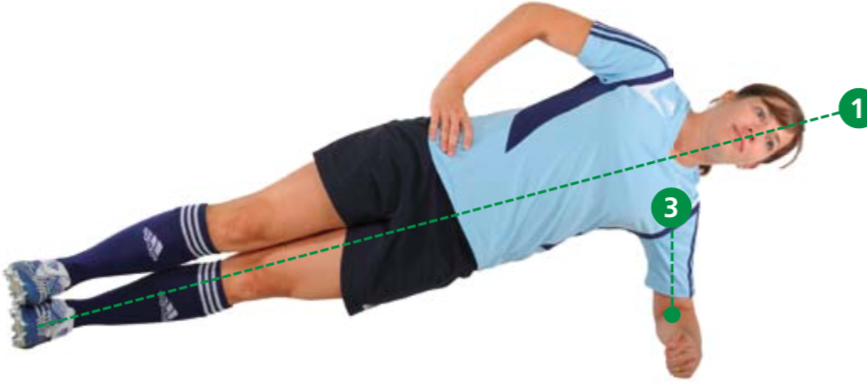 Same as (a) except bottom leg is straight, feet are stacked. 8.3 Sideways Bench WITH LEG LIFT: 3 sets, 20-30 sec each side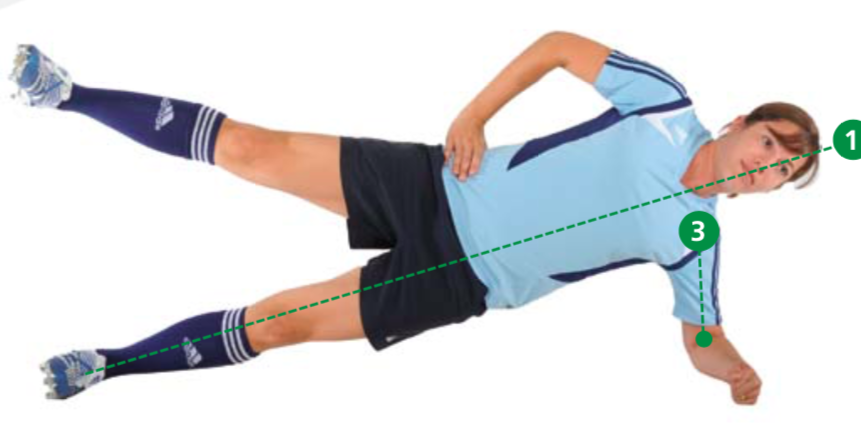 Same as (b) except lift your top leg and slowly lower it down. Repeat. Keys: a) your shoulder, hip and top leg should be in in a line b) elbows under shoulders Keys: a) your shoulder, hip and top leg should be in in a line b) elbows under shoulders Keys: a) your shoulder, hip and top leg should be in in a line b) elbows under shoulders 9.1 Hamstrings BEGINNER: 1 set (3-5 reps)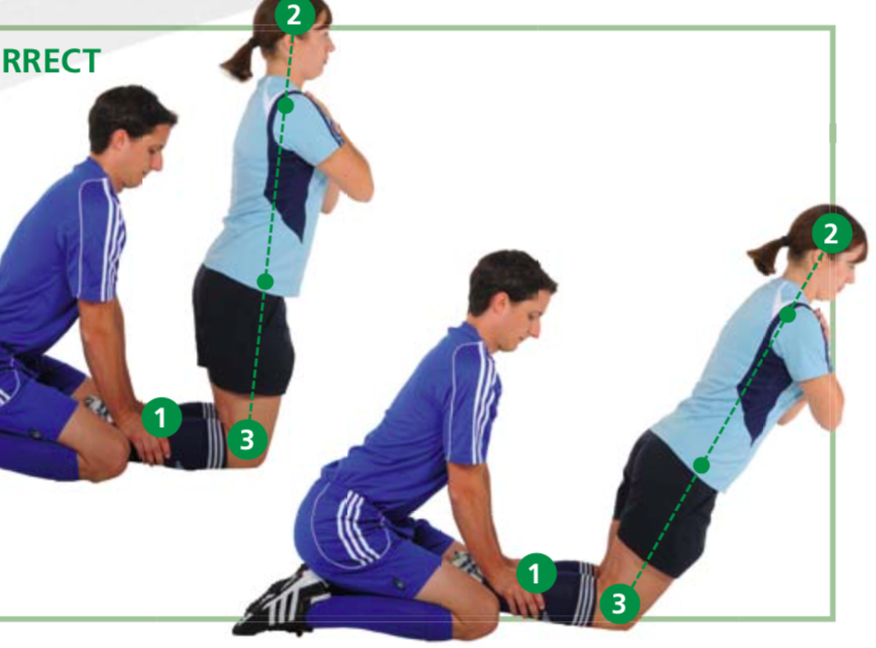 9.2 Hamstrings INTERMEDIATE: 1 set (7-10 reps) 9.3 Hamstrings ADVANCED:1 set ( 12-15 reps) Keys: your head, torso, hips and thighs should be in in a line b) movement occurs only at the knees c) start slowlyKeys: your head, torso, hips and thighs should be in in a line b) movement occurs only at the knees c) start slowlyKeys: your head, torso, hips and thighs should be in in a line b) movement occurs only at the knees c) start slowly10.1 Single-Leg Stance HOLD THE BALL: 2 sets (30 sec on each leg)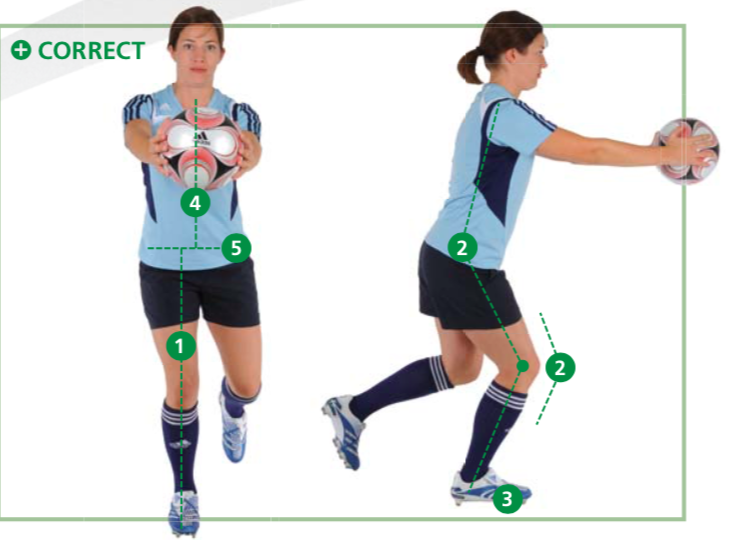 10.2 Single-Leg Balance THROWING BALL WITH PARTNER: 2 sets (30 sec on each leg)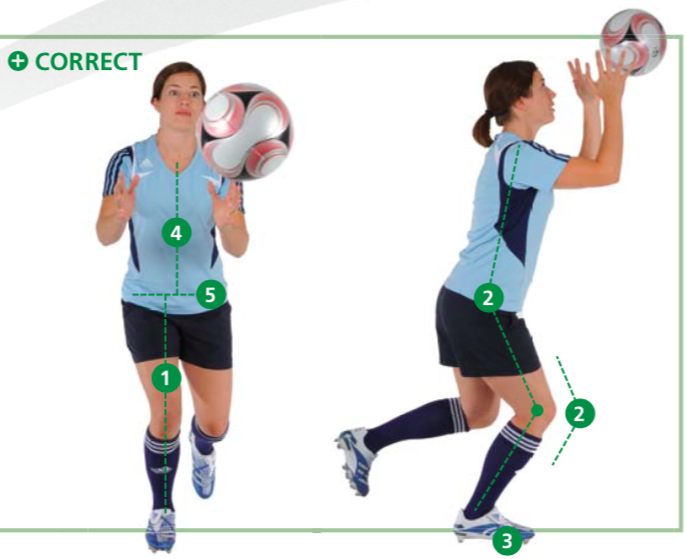 10.3 Single-Leg Balance TEST YOUR PARTNER: 2 sets (30 sec. on each leg) 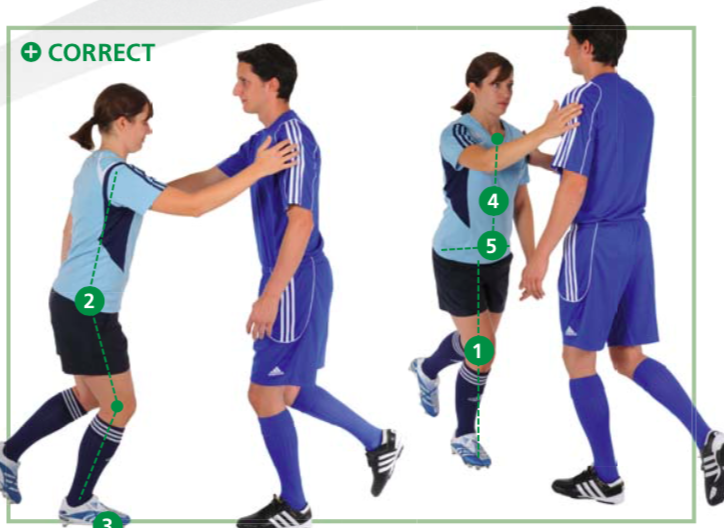 Keys: a) keep your hip and knee bent  b) maintain weight on the ball of your foot c) keep your hips levelKeys: a) keep your hip and knee bent  b) maintain weight on the ball of your foot c) keep your hips levelKeys: a) keep your hip and knee bent  b) maintain weight on the ball of your foot c) keep your hips level11.1 Squats WITH TOE RAISE: 2 sets (30 sec each)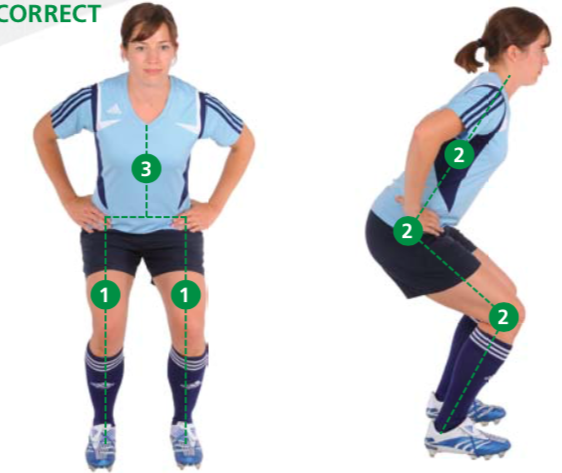 11.2 Squats WALKING LUNGES: 2 sets (10 each side)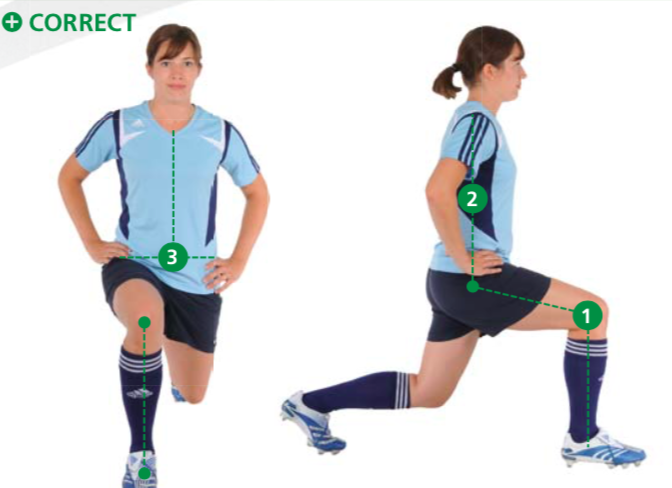 11.3 Squats ONE-LEG SQUATS: 2 sets (10 on each side)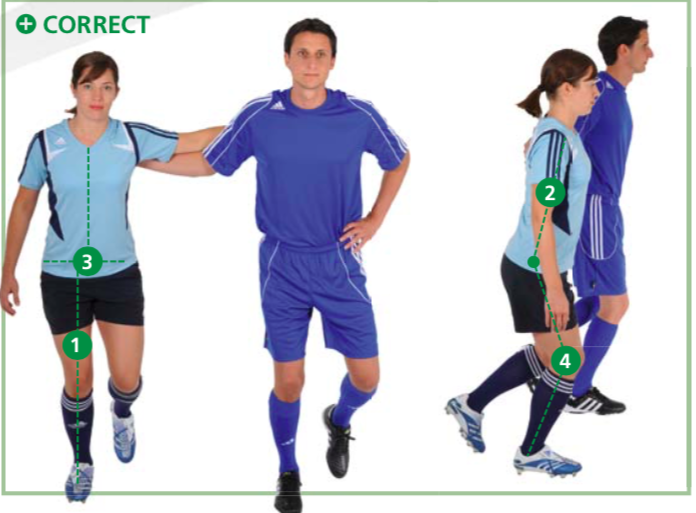 Keys: a) bend your knees to 90* b) keep your hips level c) do not let your knees buckle inwards Keys: a) bend your knees to 90* b) keep your hips level c) do not let your knees buckle inwards Keys: a) bend your knees to 90* b) keep your hips level c) do not let your knees buckle inwards 12.1 Jumping -  VERTICAL JUMPS: 2 sets (30 sec)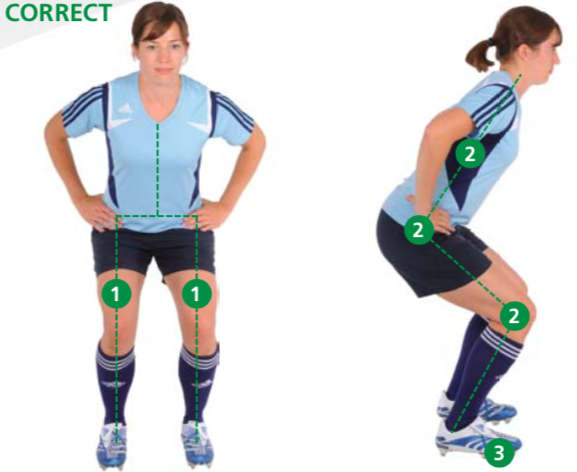 12.2 Jumping – LATERAL JUMPS: 2 sets (30 sec each)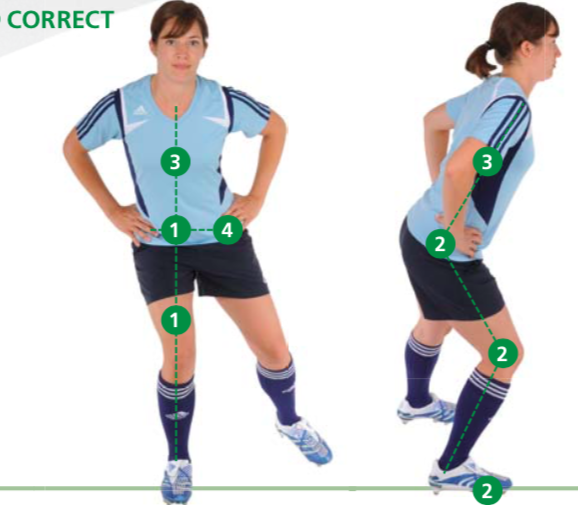 12.3 Jumping – BOX JUMPS: 2 sets (30 sec each)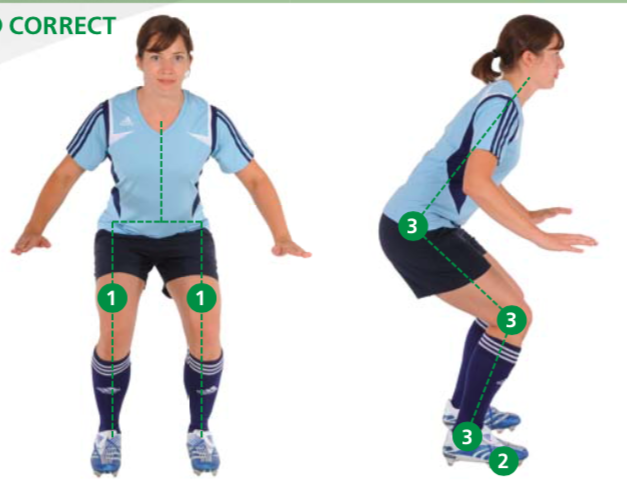 Keys: a) jump off both feet and land on the balls of your feet b) maintain feet hip width apart c) land with knees and hips bentKeys: a) jump off both feet and land on the balls of your feet b) maintain feet hip width apart c) land with knees and hips bentKeys: a) jump off both feet and land on the balls of your feet b) maintain feet hip width apart c) land with knees and hips bentPART 3 - RUNNING EXERCISES: perform each exercise twicePART 3 - RUNNING EXERCISES: perform each exercise twicePART 3 - RUNNING EXERCISES: perform each exercise twice13) Running ACROSS THE PITCH: Run 40 meters at 75-89% max speed, then jog the rest of the way to midfield. Slow jog back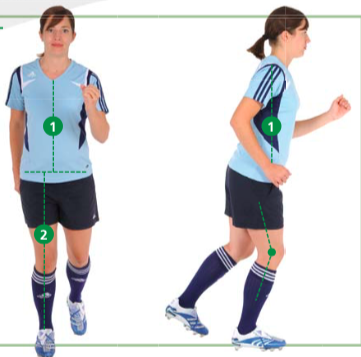 13) Running ACROSS THE PITCH: Run 40 meters at 75-89% max speed, then jog the rest of the way to midfield. Slow jog back13) Running ACROSS THE PITCH: Run 40 meters at 75-89% max speed, then jog the rest of the way to midfield. Slow jog back14) Running BOUNDING: 6-8 bounding strides with high knee lift, then jog the rest of the way to midfield. Slow jog back 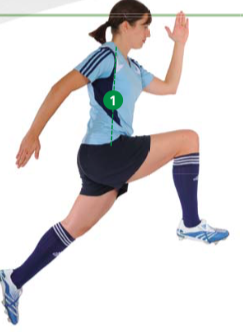 14) Running BOUNDING: 6-8 bounding strides with high knee lift, then jog the rest of the way to midfield. Slow jog back 14) Running BOUNDING: 6-8 bounding strides with high knee lift, then jog the rest of the way to midfield. Slow jog back 15) Running PLANT AND CUT: Run 5-7 steps (80-90% max speed) cut on your right leg towards your left. Repeat and cut to the opposite side. Repeat all the way to midfield. Slow jog back.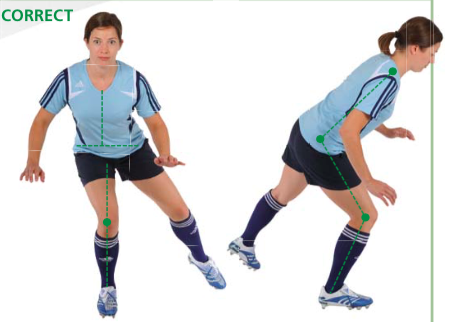 15) Running PLANT AND CUT: Run 5-7 steps (80-90% max speed) cut on your right leg towards your left. Repeat and cut to the opposite side. Repeat all the way to midfield. Slow jog back.15) Running PLANT AND CUT: Run 5-7 steps (80-90% max speed) cut on your right leg towards your left. Repeat and cut to the opposite side. Repeat all the way to midfield. Slow jog back.